ОБЖ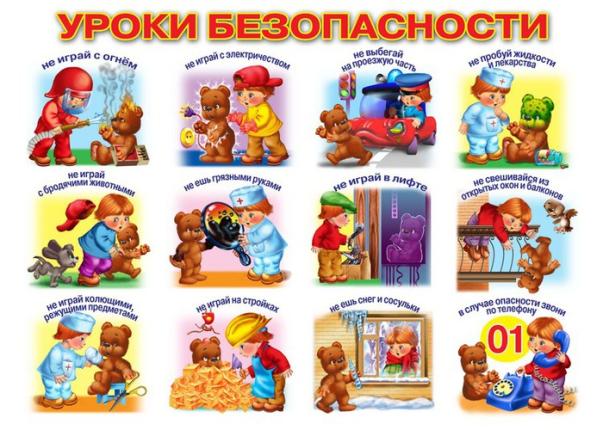 ТрудКак я помогаю маме по дому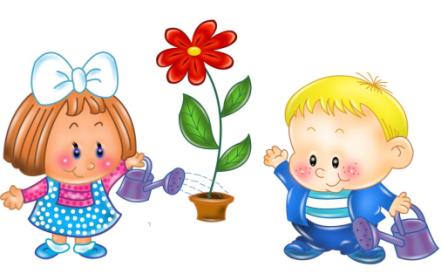 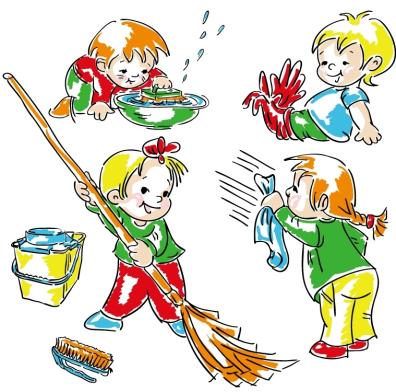 После игры убери игрушки на место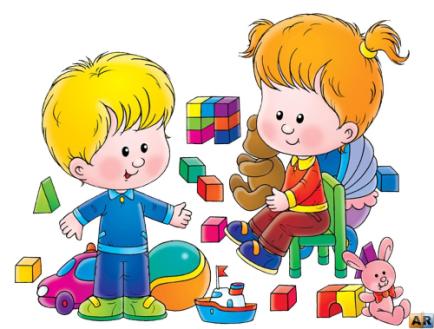 